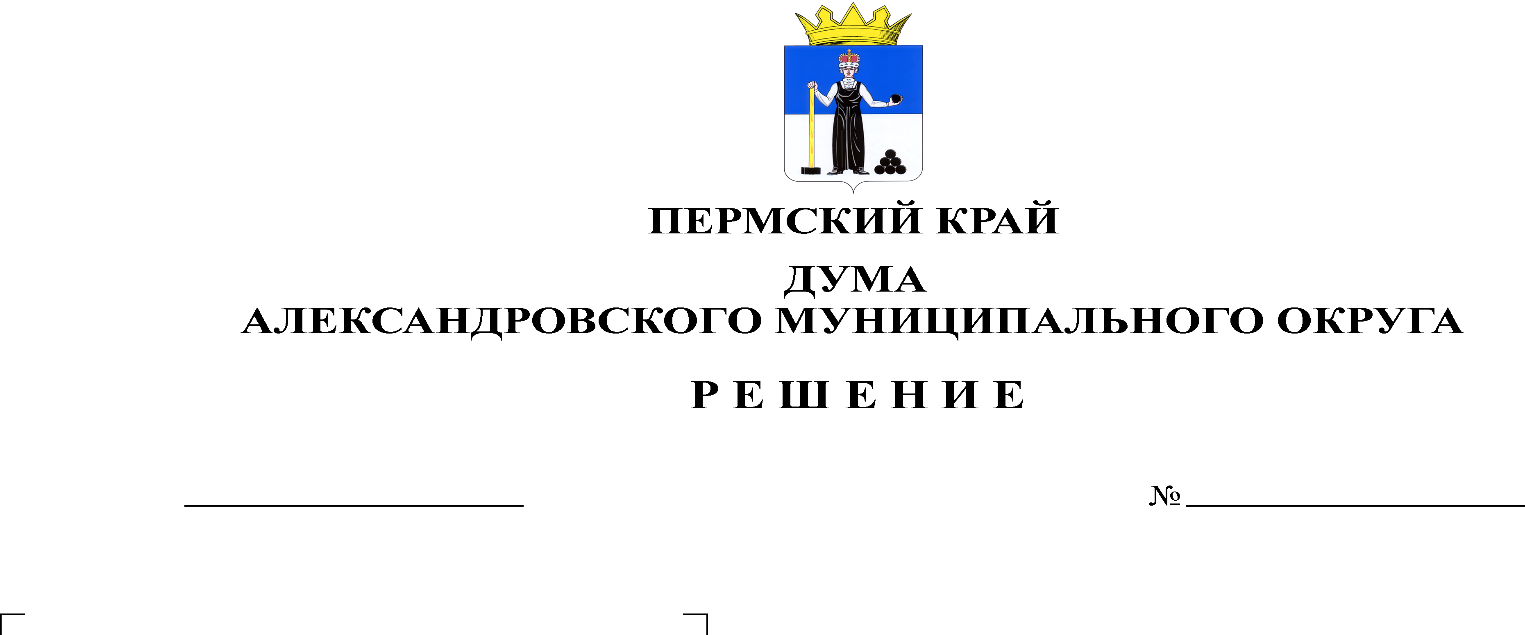 В соответствии с Уставом Александровского муниципального округа, рассмотрев протест прокурора г. Александровска от 05.04.2023 на Положение о муниципальном земельном контроле в границах Александровского муниципального округа, утвержденное решением Думы Александровского муниципального округа от 30.09.2021 № 221, Дума Александровского муниципального округарешает:1. Внести в приложение № 2 к Положению о муниципальном земельном контроле в границах Александровского муниципального округа Пермского края, утвержденном решением Думы Александровского муниципального округа от 30.09.2021 № 221 следующее изменение: 1.1. пункт 6 исключить.2. Опубликовать настоящее решение в газете «Боевой путь» и в сетевом издании официальный сайт Александровского муниципального округа Пермского края (www.aleksraion.ru).3. Настоящее решение вступает в силу со дня его официального опубликования.Председатель ДумыАлександровского муниципального округа		   		    Л.Н. БелецкаяГлава муниципального округа-глава администрации Александровского муниципального округа                                 	      О.Э. Лаврова